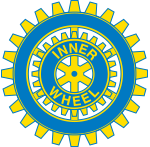 TROLLHÄTTAN  INNER WHEEL CLUBDistrikt 236SverigeÅrets motto:  Leave a lasting Legacy  Världspresident: Kapila GuptaDECEMBER    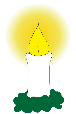 Inbjudan till månadsmöte onsdag 13 december 2017 kl 18.45 på Scandic Swania.----Program: Lucia. Besök av musik-klass från Hjortmosseskolan. Maten       serveras efter Lucia-tåget. ---Måltid 149 + dryck (öl eller vin 65 kr). Klubbavgift 40 kr. Anmälan senast     10 december till klubbmästare eller vice klubbmästare. Klubbmästare Jana Kodesch  0708123116 (helst via sms)  jana@cabeco.seVice klubbmästare Marianne Mowitz  0705214131  roland.mowitz@gmail.comBOKBYTE – ta med en bok du inte längre vill ha – någon köper den för 10 .- (pocket) eller 20.- (inbunden). Pengarna sparas till framtida välgörenhet. VI ÖNSKAR ALLA VARMT VÄLKOMNA TILL VÅRA MÖTEN!Ta gärna med en gäst som du tror är intresserad att vara med.ÅRSAVGIFT 500 kr inbetalas till plusgiro 57 04 63-0 om ni inte redan gjort det!Kajsa Öberg                                                               Kerstin Hägerström                                          President                                                                    Sekreterare                                                                                                                                                                                            1(2)Månadsmöte Inner Wheel Trollhättan 171108Närvarande 25 medlemmar, 2 gäster (Marianne Ericsson och Mara Persson) samt föreläsare Gudrun Nyberg.--President Kajsa Öberg hälsade alla välkomna och tände det blå ljuset för vänskap, hjälpsamhet och internationell förståelse.  Hon hälsade speciellt våra gäster välkomna. --Eva Bråthén Persson berättade lite från Distriktsårsmötet, som hälls på Swania 21 oktober 2017. 60 Inner-Wheel-kvinnor från vårt distrikt deltog i dagens program som inleddes med att Maria Zeffer-Johnson ledde oss i skrattövningar, ett mycket uppskattat och roande inslag. Sedan fortsatte dagen med förhandlingar och en god lunch för att avslutas med ett rejält lotteri, som gav 4000 kronor till vår insamling till Tullens narkotikahundar. --Tackbrev har inkommit från flera IW-klubbar för ett trevligt ordnat distriktsårsmöte. --ISO Marika Falk-Länje informerade hur IW-nytt önskar få sitt material insänt. --Eva Bråthén Persson påminde om vårt Bokbyte – ta med en bok du inte vill ha längre, någon köper den (pocket 10.-/inbunden 20.-) och vi sparar inkomna medel till någon särskild välgörenhet som vi kan komma att vilja stödja. --Kvällens föredragshållare Gudrun Nyberg är professor emeritus i internmedicin som efter pensioneringen blivit medicinhistoriker. Hon har bl a forskat om dr Cristopher Carlander (1759-1848) som verkade som läkare i Göteborg 1793-1812, de sista 12 åren som stadsläkare. Han förde noggranna sjukjournaler och ur dessa, kyrkböcker och gamla arkiv har Gudrun Nyberg fått fram mycket information. Kvällens ämne var barnmorskor, deras utbildning och gärning på 1700-talet. 1697 kom den första skriftliga instruktionsboken för barnmorskor, ”Den svenska wäl-öfwande Jord-gumman” skriven av läkaren Johan von Hoorn, som kallats obstetrikens fader i Sverige. Han startade också den första formella barnmorskeutbildningen i Stockholm 1724. Stockholm fick sitt första BB 1763, 10 sängar. Barnmorskorna utbildades genom att de gick som lärling hos en van barnmorska under 2 år, och blev sedan bedömda av läkare avseende sin förmåga att vara "tienlig och skickelig”. Hon berättade många exempel från barnmorskornas vardag, om förlossningar och en del drastiska behandlingar som användes, inte alla med lycklig utgång. Vi häpnade och förundrades och kände oss mycket tacksamma över hur långt vården har kommit idag. --President Kajsa Öberg avslutade mötet med att tacka Gudrun Nyberg med en Inner Wheel-ros, välkomna oss den 13 december och sedan blåsa ut det blå ljuset.Födelsedagar våren 2018Anna-Lis Karlsson 85 år   10 januariLilian Olsson 85 år      14 aprilInger Gustafsson 75 år 28 aprilUlla Blume Axelsson 75 år 4 juniIngrid Carlén 85 år    27 juniVid pennanKerstin HägerströmSekr IWC Trollhättan                                                                                                                                                                                      2(2)Månadsbrev  6 2107-2018President Kajsa ÖbergSekreterare Kerstin Hägerström